НОВОМИХАЙЛОВСКИЙ,  «МАКСИМ»  (с бассейном)                                                                                                      Лето 2021Гостиница «Максим» удобно расположена в поселке Новомихайловский. Уютный 3-этажный корпус с небольшой территорией и бассейном находится в тихом месте посёлка, на берегу реки, впадающей в море. Из окон открывается панорамный вид на горы. К морю ведет пешеходная дорожка вдоль горной реки, весь путь занимает 15 минут ходьбы. Новомихайловский курорт славится огромными пляжами с золотистым песком и мелкой галькой, а сам поселок окружают живописные холмы. Гостиница пользуется большой популярностью среди людей, выбирающих семейный отдых. Для комфортного отдых гостей есть открытый плавательный бассейн на территории с уютными зонами отдыха. Для юных гостей предусмотрена детская игровая площадка. В шаговой доступности от гостиницы расположены кафе, магазины, сувенирные лавки, экскурсионное бюро, развлекательный центр РИО Парк. 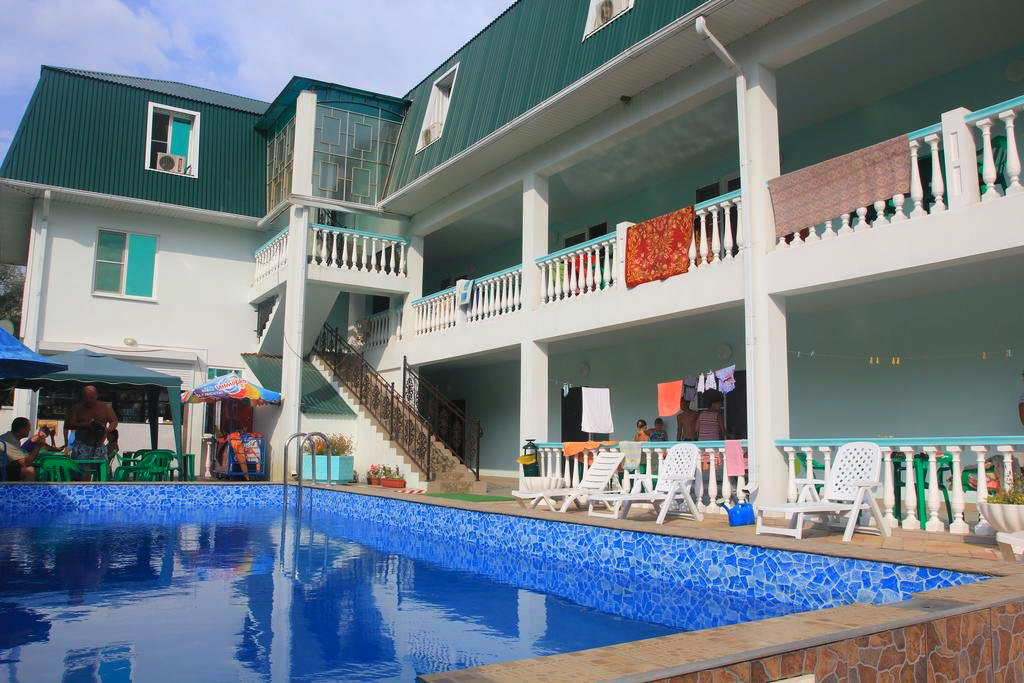 Размещение: «Стандарт» 2-х, 3-х, 4-х местные номера с удобствами (WC, душ, кондиционер, холодильник, телевизор, ТВ, интернет, балкон, односпальные или двуспальная кровати, стулья, шкаф, прикроватные тумбочки, журнальный столик, вешалка, зеркало, чайник по требованию). Наличие балкона уточнять.Пляж:  15 мин -  песчано – галечный.Питание: 3-х разовое комплексное по желанию – 700 руб.(при покупке в офисе). Кухня для самостоятельного приготовления пищи с набором посуды. Дети: до 5 лет на одном месте с родителями – 5200 руб.,  до 12 лет- скидка на проезд – 200 руб.Стоимость тура на 1 человека (7 ночей)В стоимость входит:  проезд  на  автобусе, проживание в номерах выбранной категории,  сопровождение, страховка от несчастного случая.Курортный сбор за доп. плату – 10 руб/чел. в день.Выезд из Белгорода еженедельно по понедельникам.Хочешь классно отдохнуть – отправляйся с нами в путь!!!!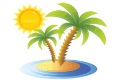 ООО  «Турцентр-ЭКСПО»                                        г. Белгород, ул. Щорса, 64 а,  III этаж                                                                                                            Остановка ТРЦ «Сити Молл Белгородский»     www.turcentr31.ru      т./ф: (4722) 28-90-40;  тел: (4722) 28-90-45;    +7-951-769-21-41РазмещениеЗаездыСТАНДАРТ2-х, 3-х, 4-х мест. с удоб.СТАНДАРТ2-х, 3-х, 4-х мест. с удоб.РазмещениеЗаездыОсновное местоДоп. местодети до 12 лет (кровать)31.05.-09.06.9150835007.06.-16.06.9250845014.06.-23.06.9450855021.06.-30.06.9950895028.06.-07.07.10950995005.07.-14.07.111501015012.07.-21.07.111501015019.07.-28.07.111501015026.07.-04.08.111501015002.08.-11.08.111501015009.08.-18.08.111501015016.08.-25.08.111501015023.08.-01.09.111501015030.08.-08.09.9950995006.09.-15.09.9450895013.09.-22.09.9250855020.09.-29.09.92508550